East KentEnd of Life: a guide for Carers, when someone is nearing the final stages of life NHS Ashford Clinical Commissioning Group, NHS Canterbury and Coastal Clinical Commissioning Group,  NHS Thanet Clinical Commissioning Group, NHS South Kent Coast Clinical Commissioning Group, East Kent Hospitals University NHS Foundation Trust, Kent Community Health NHS Foundation TrustJanuary 2016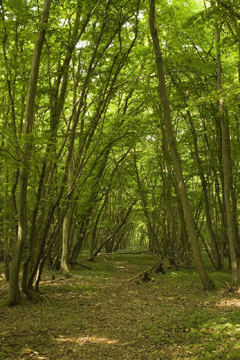 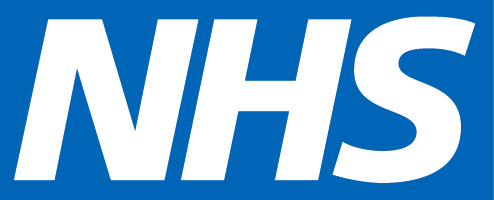 2 | Carers information PackCarers Information Pack | 3Contents| Aim of this information pack | Dealing with the news| The Future| Relationships| Children| Planning| Difficult Conversations| Finances| Your Health and Wellbeing| Who can help?| Time for yourself| Spiritual Wellbeing| Approaching the endAim of this information packWe understand that when you receive the news that someone you care for is nearing the final stages of life, you will have a range of feelings and concerns, for the person you care for and yourself. It is important to consider your own needs and wellbeing alongside those of the person you care for. You may have questions around what will happen or what to do when the time comes, or be unsure about support available to you and the person you care for.The aim of this pack is to provide you with information and sources of support that may be helpful at this difficult time. .Need a new picture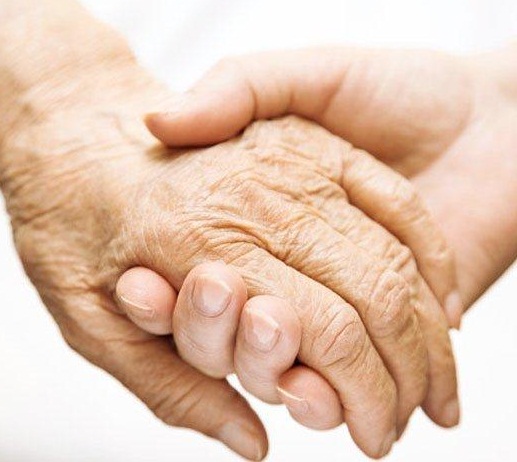 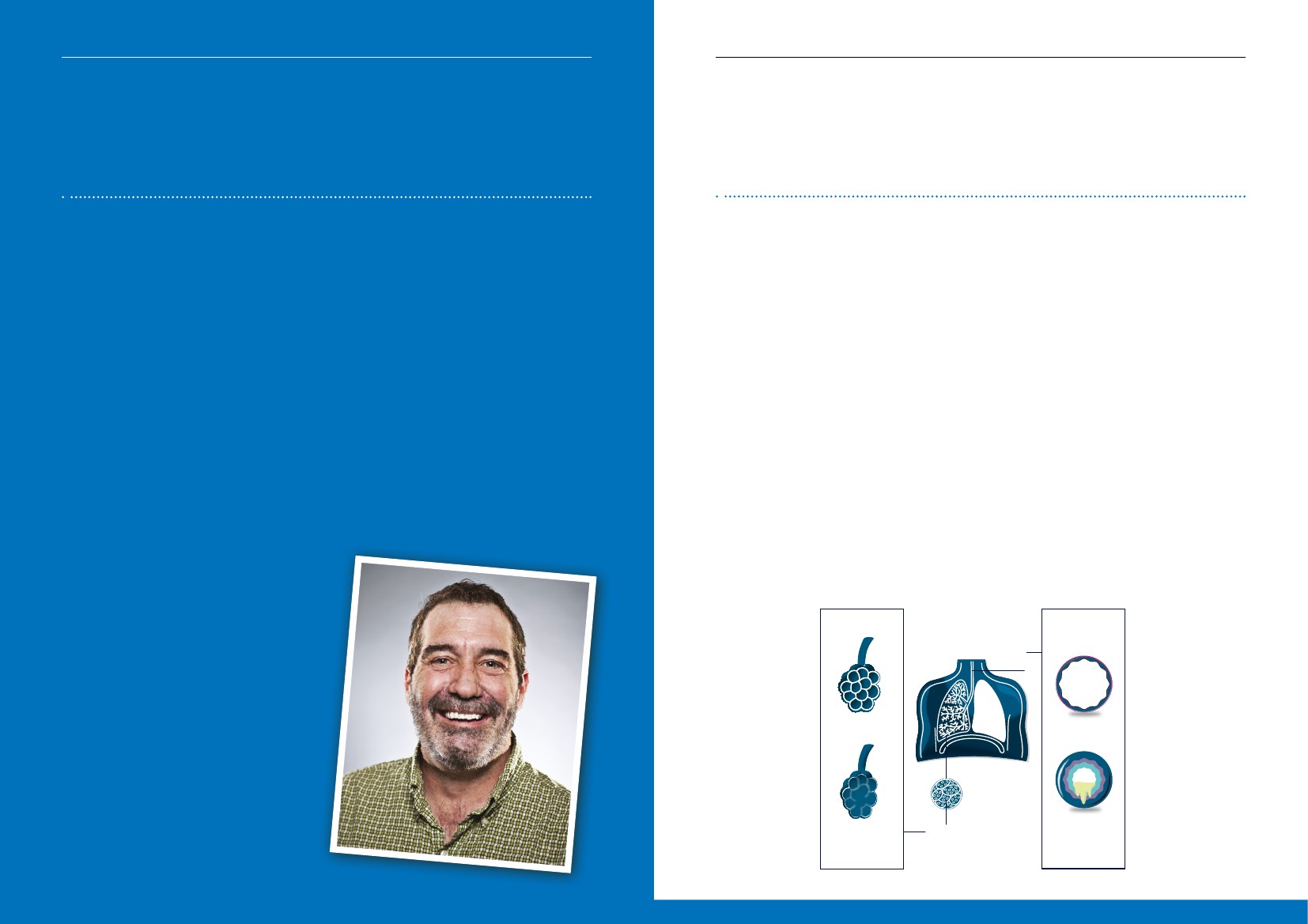 4 |Carers Information Pack Carers Information Pack | 5Dealing with the newsHearing the news that someone you care for is nearing the end of their life can be difficult and distressing. You may feel overwhelmed and experience feelings of shock and disbelief. The person you care for will also be experiencing their own emotions, which can be difficult to manage these alongside your own feelings.  You may be frightened about what the future holds, feel tearful, depressed or angry that the person you care for is dying and be unsure of how to cope with all the feelings and emotions you have.Friends and family can be a huge support at this time. But, you may also find it difficult to talk to those closest to you who will also be dealing with their own emotions. Help and support is available from a range of sources, including those involved in the care of the person you care for. Carers’ Support services can give you information about help and support.  This may include information to read, putting you in touch with services that can provide practical support, emotional support/counselling or just being there to support you.6 | Carers Information PackCarers Information Pack | 7RelationshipsWhen there are children who will be affected by the news, there is no easy way to talk to about the fact that someone is reaching the end of their life.Children are often aware of things happening around them and may sense that something is wrong even if no one tells them what is happening. This may result in them becoming frightened and fearful, or that they are to blame in some way so it is important they receive lots of reassurance at this time. There is specialist information available to help you choose how and what to tell them, your local Carers Support service will be happy to provide you with copies and discuss this with you. 8 | Carers Information PackCarers Information Pack | 910 | Carers Information PackCarers Information Pack | 1112 | Carers Information PackCarers Information Pack | 1314 | Carers Information PackCarers Information Pack | 1516 | End of life – Patient Resource PackEnd of life – Patient Resource Pack | 1718 | Carers Information Pack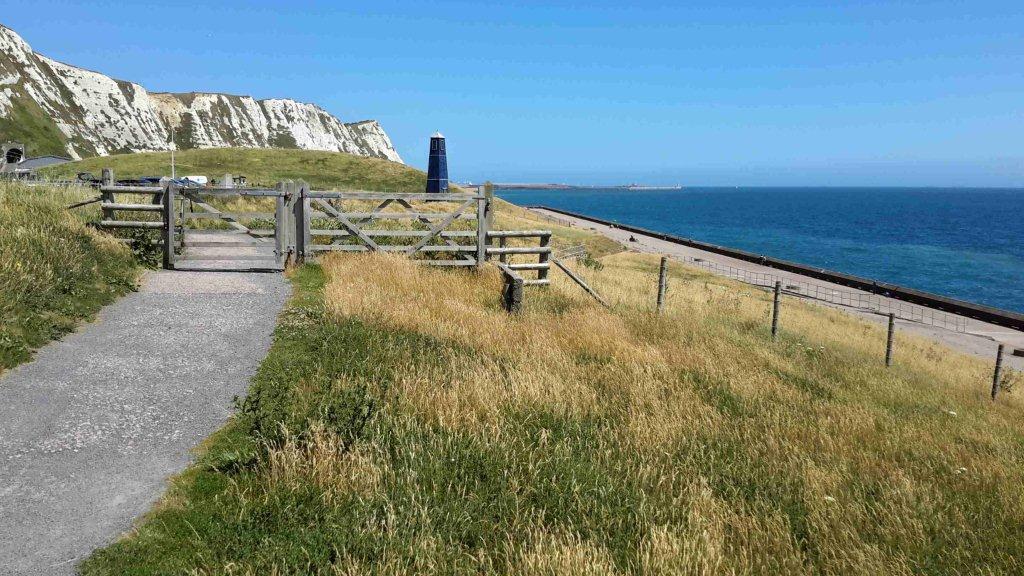 